Hello, Robot! Arduino!Соревнования по роботам, построенным на базе Arduino-совместимой платы. Возраст: до 18 лет включительно. Команда: 2 человека. Робот: на базе Arduino-совместимой платы 
(вариант набора оборудования – см. на сайте http://teacher.amperka.ru/)Язык программирования: программирование в Arduino IDE.Тренер: минимальный возраст тренера команды – 18 лет.Информация о соревнованияхСоревнования «Hello, Robot! ARDUINO» в фестивале «РобоФест-Якутск» проводятся по регламентам «РобоФест-2014» по 2 направлениям:Траектория Биатлон 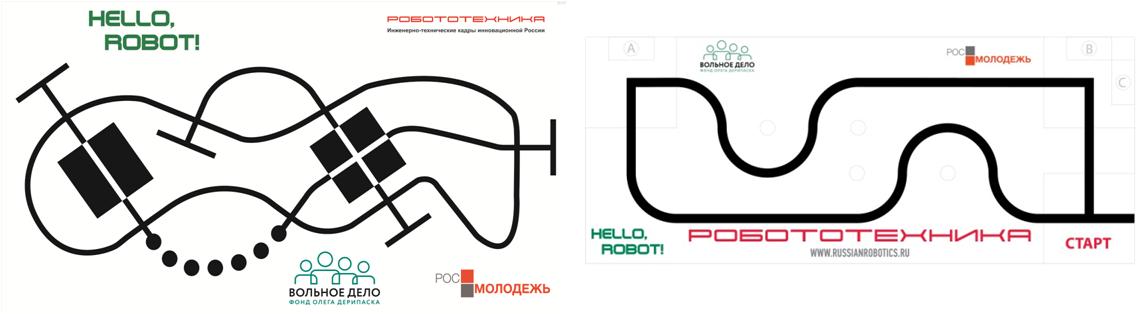 Соревновательные поля располагаются в соревновательной зоне. Соревновательная и техническая зоны находятся в разных местах. 27 января 2014 г., в первый день соревнований, каждой команде будет предоставлена возможность провести тренировочный заезд на соревновательном поле. Соревнования состоятся 28 января 2014 г., во второй день фестиваля.Правила соревнований (http://robofest2014.ru/contests/one/33):Общие положения – см. Hello_Robot_Arduino_obschie_polozheniya.pdfБиатлон - см. HR_Biatlon_Arduino.pdfТраектория - см. HR_Traektoriya_Arduino.pdf